Publicado en Barcelona el 10/05/2019 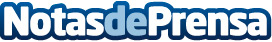 OliveScan™ II: La revolución que el sector oleícola estaba esperando FOSS anuncia el lanzamiento de OliveScan™ II, la nueva solución analítica para la aceituna entera, un analizador versátil de infrarrojo cercano (NIR)  con resultados en sólo 15 segundos. Ideal para el  pago justo de la aceituna y el control de calidad en la producción de aceite de oliva. OliveScan™ II es la solución analítica pionera para la medición de la aceituna entera y orujo de olivaDatos de contacto:Laia Umbert Marketing Manager934949940Nota de prensa publicada en: https://www.notasdeprensa.es/olivescan-ii-la-revolucion-que-el-sector_1 Categorias: Madrid Cataluña Andalucia Extremadura Industria Alimentaria http://www.notasdeprensa.es